С 1 января 2024 года страховая пенсия неработающих югорских пенсионеров была проиндексирована на 7,5%С 1 января 2024 года Отделение СФР по Ханты-Мансийскому автономному округу – Югре проиндексировало пенсии неработающих пенсионеров на 7,5%. Повышение коснулось более 317 тысяч неработающих пенсионеров в Югре. У каждого пенсионера прибавка была индивидуальна и зависела от размера пенсии: чем выше стаж, заработок, страховые взносы, количество индивидуальных пенсионных коэффициентов, — тем больше размер страховой пенсии и, следовательно, сумма прибавки к ней после индексации.Кроме того, увеличились фиксированная выплата и стоимость индивидуального пенсионного коэффициента, которые входят в итоговую сумму страховой пенсии.Одновременно с выплатами на 7,5% увеличилась стоимость пенсионного коэффициента и фиксированной выплаты, из которых складывается страховая пенсия. Стоимость коэффициента в январе выросла до 133 рублей, размер фиксированной выплаты — с 7 567,33 до 8 134,88 рублей (без учета районного коэффициента).Индексация была произведена проактивно, пенсионерам не пришлось подавать заявления и посещать ОСФР по ХМАО – Югре.Информация предоставлена Пресс-службой ОСФР по ХМАО-Югре тел. 8(3467) 371 – 941 e-mail: press@86.sfr.gov.ru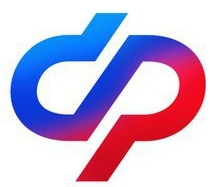 СОЦИАЛЬНЫЙФОНД РОССИИСоциальный фонд Российской Федерации       Отделение Социального фонда по ХМАО-ЮгреКлиентская служба (на правах отдела) в г.Белоярский